Eu, ______________________________________________, orientador(a) do(a) discente ________________________________________________, PG _______________, declaro estar ciente e concordar com sua matrícula nas seguintes disciplinas, oferecidas no 1º semestre do ano letivo de 2022 do PLE: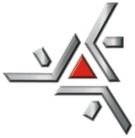 Universidade Estadual de MaringáCentro de Ciências Humanas, Letras e ArtesPrograma de Pós-graduação em Letras (Mestrado e Doutorado)DECLARAÇÃO DE CONCORDÂNCIA- MATRÍCULA -CÓDIGONOME DA DISCIPLINAMaringá, ____ de __________________ de 2022.______________________________________Assinatura do(a) Orientador(a)